附件一：      交易开拓者（TradeBlazer）软件开通申请表（期货版）附件二：      交易开拓者（TradeBlazer）软件销户申请表（期货版）期货账户所有人手机座机QQ 开拓者软件账户（注：可在客户端登录界面注册，或在www.tb18.net注册）（注：可在客户端登录界面注册，或在www.tb18.net注册）（注：可在客户端登录界面注册，或在www.tb18.net注册）（注：可在客户端登录界面注册，或在www.tb18.net注册）期货账号期货公司营业部柜台系统□恒生 □金仕达 □CTP □飞马□恒生 □金仕达 □CTP □飞马□恒生 □金仕达 □CTP □飞马邀请码申请开通的版本（勾选）极速版（TB-plus）：标准费率是按交易所手续费标准的25%收取；支持程序化交易，是旗舰版的升级版本，支持旗舰版的几乎所有功能，此外还有多项重要、强大的新功能，并且测试、优化、运行等各方面速度都显著快很多。旗舰版（TB）：标准费率是按交易所手续费标准的25%收取；支持程序化交易，是原有老版本。智能交易平台（TB-smart）：标准费率是按交易所手续费标准的5%收取；不支持程序化交易，但可使手动（人工）交易智能化，极致便捷。*说明：开通极速版（TB-plus）或旗舰版（TB）中的一个，则赠送另一个版本的使用权限，同时还赠送智能交易平台（TB-smart）的使用权限。极速版（TB-plus）：标准费率是按交易所手续费标准的25%收取；支持程序化交易，是旗舰版的升级版本，支持旗舰版的几乎所有功能，此外还有多项重要、强大的新功能，并且测试、优化、运行等各方面速度都显著快很多。旗舰版（TB）：标准费率是按交易所手续费标准的25%收取；支持程序化交易，是原有老版本。智能交易平台（TB-smart）：标准费率是按交易所手续费标准的5%收取；不支持程序化交易，但可使手动（人工）交易智能化，极致便捷。*说明：开通极速版（TB-plus）或旗舰版（TB）中的一个，则赠送另一个版本的使用权限，同时还赠送智能交易平台（TB-smart）的使用权限。极速版（TB-plus）：标准费率是按交易所手续费标准的25%收取；支持程序化交易，是旗舰版的升级版本，支持旗舰版的几乎所有功能，此外还有多项重要、强大的新功能，并且测试、优化、运行等各方面速度都显著快很多。旗舰版（TB）：标准费率是按交易所手续费标准的25%收取；支持程序化交易，是原有老版本。智能交易平台（TB-smart）：标准费率是按交易所手续费标准的5%收取；不支持程序化交易，但可使手动（人工）交易智能化，极致便捷。*说明：开通极速版（TB-plus）或旗舰版（TB）中的一个，则赠送另一个版本的使用权限，同时还赠送智能交易平台（TB-smart）的使用权限。极速版（TB-plus）：标准费率是按交易所手续费标准的25%收取；支持程序化交易，是旗舰版的升级版本，支持旗舰版的几乎所有功能，此外还有多项重要、强大的新功能，并且测试、优化、运行等各方面速度都显著快很多。旗舰版（TB）：标准费率是按交易所手续费标准的25%收取；支持程序化交易，是原有老版本。智能交易平台（TB-smart）：标准费率是按交易所手续费标准的5%收取；不支持程序化交易，但可使手动（人工）交易智能化，极致便捷。*说明：开通极速版（TB-plus）或旗舰版（TB）中的一个，则赠送另一个版本的使用权限，同时还赠送智能交易平台（TB-smart）的使用权限。极速版（TB-plus）：标准费率是按交易所手续费标准的25%收取；支持程序化交易，是旗舰版的升级版本，支持旗舰版的几乎所有功能，此外还有多项重要、强大的新功能，并且测试、优化、运行等各方面速度都显著快很多。旗舰版（TB）：标准费率是按交易所手续费标准的25%收取；支持程序化交易，是原有老版本。智能交易平台（TB-smart）：标准费率是按交易所手续费标准的5%收取；不支持程序化交易，但可使手动（人工）交易智能化，极致便捷。*说明：开通极速版（TB-plus）或旗舰版（TB）中的一个，则赠送另一个版本的使用权限，同时还赠送智能交易平台（TB-smart）的使用权限。极速版（TB-plus）：标准费率是按交易所手续费标准的25%收取；支持程序化交易，是旗舰版的升级版本，支持旗舰版的几乎所有功能，此外还有多项重要、强大的新功能，并且测试、优化、运行等各方面速度都显著快很多。旗舰版（TB）：标准费率是按交易所手续费标准的25%收取；支持程序化交易，是原有老版本。智能交易平台（TB-smart）：标准费率是按交易所手续费标准的5%收取；不支持程序化交易，但可使手动（人工）交易智能化，极致便捷。*说明：开通极速版（TB-plus）或旗舰版（TB）中的一个，则赠送另一个版本的使用权限，同时还赠送智能交易平台（TB-smart）的使用权限。极速版（TB-plus）：标准费率是按交易所手续费标准的25%收取；支持程序化交易，是旗舰版的升级版本，支持旗舰版的几乎所有功能，此外还有多项重要、强大的新功能，并且测试、优化、运行等各方面速度都显著快很多。旗舰版（TB）：标准费率是按交易所手续费标准的25%收取；支持程序化交易，是原有老版本。智能交易平台（TB-smart）：标准费率是按交易所手续费标准的5%收取；不支持程序化交易，但可使手动（人工）交易智能化，极致便捷。*说明：开通极速版（TB-plus）或旗舰版（TB）中的一个，则赠送另一个版本的使用权限，同时还赠送智能交易平台（TB-smart）的使用权限。备 注用户申请确认栏由于软件系统自身的复杂性，无法保证软件完全没有错误。开拓者公司（其中包括但不限于开拓者公司的董事、执行官、雇员、顾问和经销商/代理商）明确拒绝对所提供的所有软件做明示或暗示的瑕疵担保。用户选择使用开拓者软件即表示接受错误和/或遗漏的存在。开拓者公司对于直接、间接、特殊的、偶然的、或间接产生的、使用或无法使用开拓者软件进行交易和投资造成的盈亏、直接或间接引起的赔偿、损失、债务或是任何交易中止等均不承担赔偿责任。自开通之日起，无论用户是否通过开拓者软件下单，以及是否部分通过开拓者下单，对已经申请使用开拓者软件的期货账户开始计算该账户全部交易量的软件服务费。软件服务费起算日期，以确认日期为准。如需停止使用本软件并停止计费，用户须填写并提交《销户申请表》。本人授权并同意期货公司向开拓者公司提供月度总佣金、交易所总佣金、总成交金额、开拓者软件服务费、计费起止日期等信息作为费用结算的依据。本人已阅读并理解上文的风险揭示，并自愿承担相应风险。现申请于__________年____月____日收盘后，正式开通交易开拓者实盘账户交易权限。申请人签字：                                         日期：      年   月   日期货公司经办人签字/盖章：                            日期：      年   月   日由于软件系统自身的复杂性，无法保证软件完全没有错误。开拓者公司（其中包括但不限于开拓者公司的董事、执行官、雇员、顾问和经销商/代理商）明确拒绝对所提供的所有软件做明示或暗示的瑕疵担保。用户选择使用开拓者软件即表示接受错误和/或遗漏的存在。开拓者公司对于直接、间接、特殊的、偶然的、或间接产生的、使用或无法使用开拓者软件进行交易和投资造成的盈亏、直接或间接引起的赔偿、损失、债务或是任何交易中止等均不承担赔偿责任。自开通之日起，无论用户是否通过开拓者软件下单，以及是否部分通过开拓者下单，对已经申请使用开拓者软件的期货账户开始计算该账户全部交易量的软件服务费。软件服务费起算日期，以确认日期为准。如需停止使用本软件并停止计费，用户须填写并提交《销户申请表》。本人授权并同意期货公司向开拓者公司提供月度总佣金、交易所总佣金、总成交金额、开拓者软件服务费、计费起止日期等信息作为费用结算的依据。本人已阅读并理解上文的风险揭示，并自愿承担相应风险。现申请于__________年____月____日收盘后，正式开通交易开拓者实盘账户交易权限。申请人签字：                                         日期：      年   月   日期货公司经办人签字/盖章：                            日期：      年   月   日由于软件系统自身的复杂性，无法保证软件完全没有错误。开拓者公司（其中包括但不限于开拓者公司的董事、执行官、雇员、顾问和经销商/代理商）明确拒绝对所提供的所有软件做明示或暗示的瑕疵担保。用户选择使用开拓者软件即表示接受错误和/或遗漏的存在。开拓者公司对于直接、间接、特殊的、偶然的、或间接产生的、使用或无法使用开拓者软件进行交易和投资造成的盈亏、直接或间接引起的赔偿、损失、债务或是任何交易中止等均不承担赔偿责任。自开通之日起，无论用户是否通过开拓者软件下单，以及是否部分通过开拓者下单，对已经申请使用开拓者软件的期货账户开始计算该账户全部交易量的软件服务费。软件服务费起算日期，以确认日期为准。如需停止使用本软件并停止计费，用户须填写并提交《销户申请表》。本人授权并同意期货公司向开拓者公司提供月度总佣金、交易所总佣金、总成交金额、开拓者软件服务费、计费起止日期等信息作为费用结算的依据。本人已阅读并理解上文的风险揭示，并自愿承担相应风险。现申请于__________年____月____日收盘后，正式开通交易开拓者实盘账户交易权限。申请人签字：                                         日期：      年   月   日期货公司经办人签字/盖章：                            日期：      年   月   日由于软件系统自身的复杂性，无法保证软件完全没有错误。开拓者公司（其中包括但不限于开拓者公司的董事、执行官、雇员、顾问和经销商/代理商）明确拒绝对所提供的所有软件做明示或暗示的瑕疵担保。用户选择使用开拓者软件即表示接受错误和/或遗漏的存在。开拓者公司对于直接、间接、特殊的、偶然的、或间接产生的、使用或无法使用开拓者软件进行交易和投资造成的盈亏、直接或间接引起的赔偿、损失、债务或是任何交易中止等均不承担赔偿责任。自开通之日起，无论用户是否通过开拓者软件下单，以及是否部分通过开拓者下单，对已经申请使用开拓者软件的期货账户开始计算该账户全部交易量的软件服务费。软件服务费起算日期，以确认日期为准。如需停止使用本软件并停止计费，用户须填写并提交《销户申请表》。本人授权并同意期货公司向开拓者公司提供月度总佣金、交易所总佣金、总成交金额、开拓者软件服务费、计费起止日期等信息作为费用结算的依据。本人已阅读并理解上文的风险揭示，并自愿承担相应风险。现申请于__________年____月____日收盘后，正式开通交易开拓者实盘账户交易权限。申请人签字：                                         日期：      年   月   日期货公司经办人签字/盖章：                            日期：      年   月   日由于软件系统自身的复杂性，无法保证软件完全没有错误。开拓者公司（其中包括但不限于开拓者公司的董事、执行官、雇员、顾问和经销商/代理商）明确拒绝对所提供的所有软件做明示或暗示的瑕疵担保。用户选择使用开拓者软件即表示接受错误和/或遗漏的存在。开拓者公司对于直接、间接、特殊的、偶然的、或间接产生的、使用或无法使用开拓者软件进行交易和投资造成的盈亏、直接或间接引起的赔偿、损失、债务或是任何交易中止等均不承担赔偿责任。自开通之日起，无论用户是否通过开拓者软件下单，以及是否部分通过开拓者下单，对已经申请使用开拓者软件的期货账户开始计算该账户全部交易量的软件服务费。软件服务费起算日期，以确认日期为准。如需停止使用本软件并停止计费，用户须填写并提交《销户申请表》。本人授权并同意期货公司向开拓者公司提供月度总佣金、交易所总佣金、总成交金额、开拓者软件服务费、计费起止日期等信息作为费用结算的依据。本人已阅读并理解上文的风险揭示，并自愿承担相应风险。现申请于__________年____月____日收盘后，正式开通交易开拓者实盘账户交易权限。申请人签字：                                         日期：      年   月   日期货公司经办人签字/盖章：                            日期：      年   月   日由于软件系统自身的复杂性，无法保证软件完全没有错误。开拓者公司（其中包括但不限于开拓者公司的董事、执行官、雇员、顾问和经销商/代理商）明确拒绝对所提供的所有软件做明示或暗示的瑕疵担保。用户选择使用开拓者软件即表示接受错误和/或遗漏的存在。开拓者公司对于直接、间接、特殊的、偶然的、或间接产生的、使用或无法使用开拓者软件进行交易和投资造成的盈亏、直接或间接引起的赔偿、损失、债务或是任何交易中止等均不承担赔偿责任。自开通之日起，无论用户是否通过开拓者软件下单，以及是否部分通过开拓者下单，对已经申请使用开拓者软件的期货账户开始计算该账户全部交易量的软件服务费。软件服务费起算日期，以确认日期为准。如需停止使用本软件并停止计费，用户须填写并提交《销户申请表》。本人授权并同意期货公司向开拓者公司提供月度总佣金、交易所总佣金、总成交金额、开拓者软件服务费、计费起止日期等信息作为费用结算的依据。本人已阅读并理解上文的风险揭示，并自愿承担相应风险。现申请于__________年____月____日收盘后，正式开通交易开拓者实盘账户交易权限。申请人签字：                                         日期：      年   月   日期货公司经办人签字/盖章：                            日期：      年   月   日由于软件系统自身的复杂性，无法保证软件完全没有错误。开拓者公司（其中包括但不限于开拓者公司的董事、执行官、雇员、顾问和经销商/代理商）明确拒绝对所提供的所有软件做明示或暗示的瑕疵担保。用户选择使用开拓者软件即表示接受错误和/或遗漏的存在。开拓者公司对于直接、间接、特殊的、偶然的、或间接产生的、使用或无法使用开拓者软件进行交易和投资造成的盈亏、直接或间接引起的赔偿、损失、债务或是任何交易中止等均不承担赔偿责任。自开通之日起，无论用户是否通过开拓者软件下单，以及是否部分通过开拓者下单，对已经申请使用开拓者软件的期货账户开始计算该账户全部交易量的软件服务费。软件服务费起算日期，以确认日期为准。如需停止使用本软件并停止计费，用户须填写并提交《销户申请表》。本人授权并同意期货公司向开拓者公司提供月度总佣金、交易所总佣金、总成交金额、开拓者软件服务费、计费起止日期等信息作为费用结算的依据。本人已阅读并理解上文的风险揭示，并自愿承担相应风险。现申请于__________年____月____日收盘后，正式开通交易开拓者实盘账户交易权限。申请人签字：                                         日期：      年   月   日期货公司经办人签字/盖章：                            日期：      年   月   日开拓者公司确认栏TB网站：www.tb18.net      TB交易网校：train.tb18.net    TB系统交易论坛： bbs.tb18.net电话：0755-83410021       传真：0755-83417337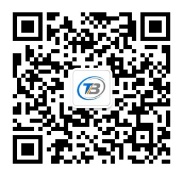 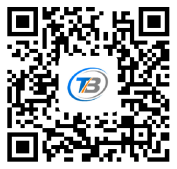 深圳开拓者科技有限公司                           日期：      年   月   日官方微信：开拓者金融网      官方微博：交易开拓者TB网站：www.tb18.net      TB交易网校：train.tb18.net    TB系统交易论坛： bbs.tb18.net电话：0755-83410021       传真：0755-83417337深圳开拓者科技有限公司                           日期：      年   月   日官方微信：开拓者金融网      官方微博：交易开拓者TB网站：www.tb18.net      TB交易网校：train.tb18.net    TB系统交易论坛： bbs.tb18.net电话：0755-83410021       传真：0755-83417337深圳开拓者科技有限公司                           日期：      年   月   日官方微信：开拓者金融网      官方微博：交易开拓者TB网站：www.tb18.net      TB交易网校：train.tb18.net    TB系统交易论坛： bbs.tb18.net电话：0755-83410021       传真：0755-83417337深圳开拓者科技有限公司                           日期：      年   月   日官方微信：开拓者金融网      官方微博：交易开拓者TB网站：www.tb18.net      TB交易网校：train.tb18.net    TB系统交易论坛： bbs.tb18.net电话：0755-83410021       传真：0755-83417337深圳开拓者科技有限公司                           日期：      年   月   日官方微信：开拓者金融网      官方微博：交易开拓者TB网站：www.tb18.net      TB交易网校：train.tb18.net    TB系统交易论坛： bbs.tb18.net电话：0755-83410021       传真：0755-83417337深圳开拓者科技有限公司                           日期：      年   月   日官方微信：开拓者金融网      官方微博：交易开拓者TB网站：www.tb18.net      TB交易网校：train.tb18.net    TB系统交易论坛： bbs.tb18.net电话：0755-83410021       传真：0755-83417337深圳开拓者科技有限公司                           日期：      年   月   日官方微信：开拓者金融网      官方微博：交易开拓者期货账户所有人手机座机座机QQ开拓者软件账户（注：可在客户端登录界面注册，或在www.tb18.net注册）（注：可在客户端登录界面注册，或在www.tb18.net注册）（注：可在客户端登录界面注册，或在www.tb18.net注册）（注：可在客户端登录界面注册，或在www.tb18.net注册）（注：可在客户端登录界面注册，或在www.tb18.net注册）（注：可在客户端登录界面注册，或在www.tb18.net注册）销户期货账号期货公司期货公司营业部柜台系统□恒生 □金仕达 □CTP □飞马□恒生 □金仕达 □CTP □飞马□恒生 □金仕达 □CTP □飞马销户版本销户版本□极速版TB-plus □智能平台TB-smart □旗舰版TB□极速版TB-plus □智能平台TB-smart □旗舰版TB□极速版TB-plus □智能平台TB-smart □旗舰版TB□极速版TB-plus □智能平台TB-smart □旗舰版TB销户说明注意：销户时若注销极速版（TB-plus）或旗舰版（TB）中的一个，则默认三个版本全部销户。如需保留智能交易平台（TB-smart），请勿勾选，并根据智能交易平台（TB-smart）收费。极速版（TB-plus）：标准费率是按交易所手续费标准的25%收取；支持程序化交易，是旗舰版的升级版本，支持旗舰版的几乎所有功能，此外还有多项重要、强大的新功能，并且测试、优化、运行等各方面速度都显著快很多。旗舰版（TB）：标准费率是按交易所手续费标准的25%收取；支持程序化交易，是原有老版本。智能交易平台（TB-smart）：标准费率是按交易所手续费标准的5%收取；不支持程序化交易，但可使手动（人工）交易智能化，极致便捷。注意：销户时若注销极速版（TB-plus）或旗舰版（TB）中的一个，则默认三个版本全部销户。如需保留智能交易平台（TB-smart），请勿勾选，并根据智能交易平台（TB-smart）收费。极速版（TB-plus）：标准费率是按交易所手续费标准的25%收取；支持程序化交易，是旗舰版的升级版本，支持旗舰版的几乎所有功能，此外还有多项重要、强大的新功能，并且测试、优化、运行等各方面速度都显著快很多。旗舰版（TB）：标准费率是按交易所手续费标准的25%收取；支持程序化交易，是原有老版本。智能交易平台（TB-smart）：标准费率是按交易所手续费标准的5%收取；不支持程序化交易，但可使手动（人工）交易智能化，极致便捷。注意：销户时若注销极速版（TB-plus）或旗舰版（TB）中的一个，则默认三个版本全部销户。如需保留智能交易平台（TB-smart），请勿勾选，并根据智能交易平台（TB-smart）收费。极速版（TB-plus）：标准费率是按交易所手续费标准的25%收取；支持程序化交易，是旗舰版的升级版本，支持旗舰版的几乎所有功能，此外还有多项重要、强大的新功能，并且测试、优化、运行等各方面速度都显著快很多。旗舰版（TB）：标准费率是按交易所手续费标准的25%收取；支持程序化交易，是原有老版本。智能交易平台（TB-smart）：标准费率是按交易所手续费标准的5%收取；不支持程序化交易，但可使手动（人工）交易智能化，极致便捷。注意：销户时若注销极速版（TB-plus）或旗舰版（TB）中的一个，则默认三个版本全部销户。如需保留智能交易平台（TB-smart），请勿勾选，并根据智能交易平台（TB-smart）收费。极速版（TB-plus）：标准费率是按交易所手续费标准的25%收取；支持程序化交易，是旗舰版的升级版本，支持旗舰版的几乎所有功能，此外还有多项重要、强大的新功能，并且测试、优化、运行等各方面速度都显著快很多。旗舰版（TB）：标准费率是按交易所手续费标准的25%收取；支持程序化交易，是原有老版本。智能交易平台（TB-smart）：标准费率是按交易所手续费标准的5%收取；不支持程序化交易，但可使手动（人工）交易智能化，极致便捷。注意：销户时若注销极速版（TB-plus）或旗舰版（TB）中的一个，则默认三个版本全部销户。如需保留智能交易平台（TB-smart），请勿勾选，并根据智能交易平台（TB-smart）收费。极速版（TB-plus）：标准费率是按交易所手续费标准的25%收取；支持程序化交易，是旗舰版的升级版本，支持旗舰版的几乎所有功能，此外还有多项重要、强大的新功能，并且测试、优化、运行等各方面速度都显著快很多。旗舰版（TB）：标准费率是按交易所手续费标准的25%收取；支持程序化交易，是原有老版本。智能交易平台（TB-smart）：标准费率是按交易所手续费标准的5%收取；不支持程序化交易，但可使手动（人工）交易智能化，极致便捷。注意：销户时若注销极速版（TB-plus）或旗舰版（TB）中的一个，则默认三个版本全部销户。如需保留智能交易平台（TB-smart），请勿勾选，并根据智能交易平台（TB-smart）收费。极速版（TB-plus）：标准费率是按交易所手续费标准的25%收取；支持程序化交易，是旗舰版的升级版本，支持旗舰版的几乎所有功能，此外还有多项重要、强大的新功能，并且测试、优化、运行等各方面速度都显著快很多。旗舰版（TB）：标准费率是按交易所手续费标准的25%收取；支持程序化交易，是原有老版本。智能交易平台（TB-smart）：标准费率是按交易所手续费标准的5%收取；不支持程序化交易，但可使手动（人工）交易智能化，极致便捷。注意：销户时若注销极速版（TB-plus）或旗舰版（TB）中的一个，则默认三个版本全部销户。如需保留智能交易平台（TB-smart），请勿勾选，并根据智能交易平台（TB-smart）收费。极速版（TB-plus）：标准费率是按交易所手续费标准的25%收取；支持程序化交易，是旗舰版的升级版本，支持旗舰版的几乎所有功能，此外还有多项重要、强大的新功能，并且测试、优化、运行等各方面速度都显著快很多。旗舰版（TB）：标准费率是按交易所手续费标准的25%收取；支持程序化交易，是原有老版本。智能交易平台（TB-smart）：标准费率是按交易所手续费标准的5%收取；不支持程序化交易，但可使手动（人工）交易智能化，极致便捷。注意：销户时若注销极速版（TB-plus）或旗舰版（TB）中的一个，则默认三个版本全部销户。如需保留智能交易平台（TB-smart），请勿勾选，并根据智能交易平台（TB-smart）收费。极速版（TB-plus）：标准费率是按交易所手续费标准的25%收取；支持程序化交易，是旗舰版的升级版本，支持旗舰版的几乎所有功能，此外还有多项重要、强大的新功能，并且测试、优化、运行等各方面速度都显著快很多。旗舰版（TB）：标准费率是按交易所手续费标准的25%收取；支持程序化交易，是原有老版本。智能交易平台（TB-smart）：标准费率是按交易所手续费标准的5%收取；不支持程序化交易，但可使手动（人工）交易智能化，极致便捷。注意：销户时若注销极速版（TB-plus）或旗舰版（TB）中的一个，则默认三个版本全部销户。如需保留智能交易平台（TB-smart），请勿勾选，并根据智能交易平台（TB-smart）收费。极速版（TB-plus）：标准费率是按交易所手续费标准的25%收取；支持程序化交易，是旗舰版的升级版本，支持旗舰版的几乎所有功能，此外还有多项重要、强大的新功能，并且测试、优化、运行等各方面速度都显著快很多。旗舰版（TB）：标准费率是按交易所手续费标准的25%收取；支持程序化交易，是原有老版本。智能交易平台（TB-smart）：标准费率是按交易所手续费标准的5%收取；不支持程序化交易，但可使手动（人工）交易智能化，极致便捷。使用情况使用的版本_____________________收费标准为：_____________________开通日期：_____________年____月____日开通地点：_____________期货公司____________营业部使用的版本_____________________收费标准为：_____________________开通日期：_____________年____月____日开通地点：_____________期货公司____________营业部使用的版本_____________________收费标准为：_____________________开通日期：_____________年____月____日开通地点：_____________期货公司____________营业部使用的版本_____________________收费标准为：_____________________开通日期：_____________年____月____日开通地点：_____________期货公司____________营业部使用的版本_____________________收费标准为：_____________________开通日期：_____________年____月____日开通地点：_____________期货公司____________营业部使用的版本_____________________收费标准为：_____________________开通日期：_____________年____月____日开通地点：_____________期货公司____________营业部使用的版本_____________________收费标准为：_____________________开通日期：_____________年____月____日开通地点：_____________期货公司____________营业部使用的版本_____________________收费标准为：_____________________开通日期：_____________年____月____日开通地点：_____________期货公司____________营业部使用的版本_____________________收费标准为：_____________________开通日期：_____________年____月____日开通地点：_____________期货公司____________营业部对开拓者的建议客户申请确认栏本人现申请于今日注销上述期货账户的交易开拓者软件实盘交易权限。申请人签字：                                         日期：      年   月   日期货公司经办人签字/盖章：                            日期：      年   月   日本人现申请于今日注销上述期货账户的交易开拓者软件实盘交易权限。申请人签字：                                         日期：      年   月   日期货公司经办人签字/盖章：                            日期：      年   月   日本人现申请于今日注销上述期货账户的交易开拓者软件实盘交易权限。申请人签字：                                         日期：      年   月   日期货公司经办人签字/盖章：                            日期：      年   月   日本人现申请于今日注销上述期货账户的交易开拓者软件实盘交易权限。申请人签字：                                         日期：      年   月   日期货公司经办人签字/盖章：                            日期：      年   月   日本人现申请于今日注销上述期货账户的交易开拓者软件实盘交易权限。申请人签字：                                         日期：      年   月   日期货公司经办人签字/盖章：                            日期：      年   月   日本人现申请于今日注销上述期货账户的交易开拓者软件实盘交易权限。申请人签字：                                         日期：      年   月   日期货公司经办人签字/盖章：                            日期：      年   月   日本人现申请于今日注销上述期货账户的交易开拓者软件实盘交易权限。申请人签字：                                         日期：      年   月   日期货公司经办人签字/盖章：                            日期：      年   月   日本人现申请于今日注销上述期货账户的交易开拓者软件实盘交易权限。申请人签字：                                         日期：      年   月   日期货公司经办人签字/盖章：                            日期：      年   月   日本人现申请于今日注销上述期货账户的交易开拓者软件实盘交易权限。申请人签字：                                         日期：      年   月   日期货公司经办人签字/盖章：                            日期：      年   月   日开拓者公司确认栏TB网站：www.tb18.net      TB交易网校：train.tb18.net    TB系统交易论坛： bbs.tb18.net电话：0755-83410021       传真：0755-83417337深圳开拓者科技有限公司                           日期：      年   月   日官方微信：开拓者金融网      官方微博：交易开拓者TB网站：www.tb18.net      TB交易网校：train.tb18.net    TB系统交易论坛： bbs.tb18.net电话：0755-83410021       传真：0755-83417337深圳开拓者科技有限公司                           日期：      年   月   日官方微信：开拓者金融网      官方微博：交易开拓者TB网站：www.tb18.net      TB交易网校：train.tb18.net    TB系统交易论坛： bbs.tb18.net电话：0755-83410021       传真：0755-83417337深圳开拓者科技有限公司                           日期：      年   月   日官方微信：开拓者金融网      官方微博：交易开拓者TB网站：www.tb18.net      TB交易网校：train.tb18.net    TB系统交易论坛： bbs.tb18.net电话：0755-83410021       传真：0755-83417337深圳开拓者科技有限公司                           日期：      年   月   日官方微信：开拓者金融网      官方微博：交易开拓者TB网站：www.tb18.net      TB交易网校：train.tb18.net    TB系统交易论坛： bbs.tb18.net电话：0755-83410021       传真：0755-83417337深圳开拓者科技有限公司                           日期：      年   月   日官方微信：开拓者金融网      官方微博：交易开拓者TB网站：www.tb18.net      TB交易网校：train.tb18.net    TB系统交易论坛： bbs.tb18.net电话：0755-83410021       传真：0755-83417337深圳开拓者科技有限公司                           日期：      年   月   日官方微信：开拓者金融网      官方微博：交易开拓者TB网站：www.tb18.net      TB交易网校：train.tb18.net    TB系统交易论坛： bbs.tb18.net电话：0755-83410021       传真：0755-83417337深圳开拓者科技有限公司                           日期：      年   月   日官方微信：开拓者金融网      官方微博：交易开拓者TB网站：www.tb18.net      TB交易网校：train.tb18.net    TB系统交易论坛： bbs.tb18.net电话：0755-83410021       传真：0755-83417337深圳开拓者科技有限公司                           日期：      年   月   日官方微信：开拓者金融网      官方微博：交易开拓者TB网站：www.tb18.net      TB交易网校：train.tb18.net    TB系统交易论坛： bbs.tb18.net电话：0755-83410021       传真：0755-83417337深圳开拓者科技有限公司                           日期：      年   月   日官方微信：开拓者金融网      官方微博：交易开拓者